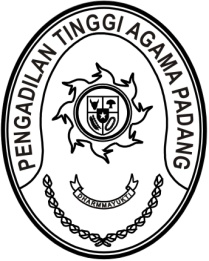 Nomor	:	W3-A/         /KP.04.6/8/2022	25 Agustus 2022Lampiran	:	1 (satu) berkasPerihal	:	Penyampaian Surat Keputusan		Sekretaris Mahkamah Agung RIYth. Ketua Pengadilan AgamaSe-Sumatera Barat		Assalamu’alaikum Wr. WbSehubungan dengan surat Sekretaris Mahkamah Agung RI Nomor 1969/SEK/KP.04.6/8/2022 tanggal 18 Agustus 2022 antara lain tentang Penyampaian Surat Keputusan Sekretaris Mahkamah Agung tentang Pengangkatan Pegawai Negeri Sipill dalam jabatan fungsional dari Formasi CPNS Tahun 2020 yang juga ditujukan kepada Saudara (terlampir), dengan ini kami sampaikan hal-hal sebagai berikut:Agar saudara segera melantik PNS dimaksud dalam jabatan fungsional selambatnya tanggal 12 September 2022;Bahwa PNS dimaksud yang saat ini ditugaskan di Pengadilan Tinggi Agama Padang akan dilantik dalam jabatan fungsional oleh Ketua Pengadilan Tinggi Agama Padang;Bagi PNS dimaksud yang saat ini ditugaskan di lingkungan Pengadilan Tinggi Agama Padang, namun diangkat dalam jabatan fungsional pada satuan diluar lingkungan Pengadilan Tinggi Agama Padang, dapat dilantik secara daring oleh Ketua Pengadilan sebagaimana trecantum dalam Surat keputusan Sekretaris Mahkamah Agung, setelah berkoordinasi dengan Pengadilan Agama tersebut dan Ketua Pengadilan Tingkat Banding terkait;Agar saudara memeritahkan kepada PNS yang bersangkutan untuk:melaksanakan tugas sesuai dengan jabatan fungsional yang diemban;menyusun SKP (Sasaran Kinerja Pegawai) sebagaimana ketentuan jabatan fungsional masing-masing; danmenyampaikan daftar usul penetapan angka kredit ke biro kepegawian Mahkamah Agung secara rutin paling lambat minggu kedua bulan Januari tahun berjalan.Demikian untuk disampaikan untuk dilaksanakan sebagaima mestinya.WassalamKetua,Zein Ahsan